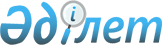 О присвоении наименований улицРешение акима Тоскаинского сельского округа Курчумского района Восточно-Казахстанской области от 15 апреля 2022 года № 1. Зарегистрировано в Министерстве юстиции Республики Казахстан 22 апреля 2022 года № 27729
      В соответствии с подпунктом 4) статьи 14 Закона Республики Казахстан "Об административно-территориальном устройстве Республики Казахстан", пунктом 2 статьи 35 Закона Республики Казахстан "О местном-государственном управлении и самоуправлении в Республике Казахстан", на основании заключения Восточно-Казахстанской областной ономастической комиссии от 11 июня 2021 года и учитывая мнение жителей сел Урунхайка, Шанагаты, Бұғымүйіз, Балыктыбулак, РЕШИЛ:
      1. Присвоить наименования следующим безымянным улицам сел Урунхайка, Шанагаты, Бұғымүйіз, Балыктыбулак Тоскаинского сельского округа Курчумского района Восточно-Казахстанской области, следующие наименования:
      1) безымянной улице - в селе Урунхайка улица "Абай";
      2) безымянной улице - в селе Шанагаты улица " Батырлар";
      3) безымянной улице - в селе Бұғымүйіз улица "Қара Қаба";
      4) безымянной улице - в селе Балыктыбулак улица "Арасан".
      2. Государственному учреждению "Аппарат акима Тоскаинского сельского округа" в установленном законодательством Республики Казахстан порядке обеспечить:
      1) государственную регистрацию настоящего решения в Министерстве юстиции Республики Казахстан;
      2) размещение настоящего решения на интернет-ресурсе акимата Курчумского района после его официального опубликования.
      3. Контроль за исполнением настоящего решения оставляю за собой.
      4. Настоящее решение вводится в действие по истечении десяти календарных дней после дня его первого официального опубликования.
					© 2012. РГП на ПХВ «Институт законодательства и правовой информации Республики Казахстан» Министерства юстиции Республики Казахстан
				
      Аким Тоскаинского  сельского округа Курчумского района 

А. Беткенбаев
